Landesverband Amateurtheater Rheinland-Pfalz e.V.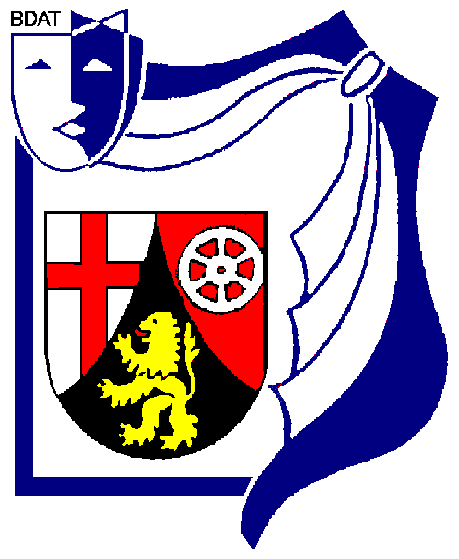 GeschäftsstelleRheinstrasse 96, VIP-City-Center, 56235 Ransbach-Baumbach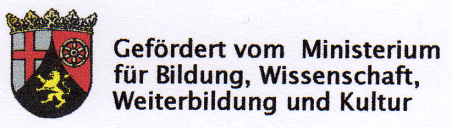 "In Dir wohnt ein Clown - lass ihn auf die Bühne." 19.10.2019 20.10.2019	Jugendherberge Trier	Christian Schröter	45,00 €	90,00 €cornelia.praml@theaterrlp.de